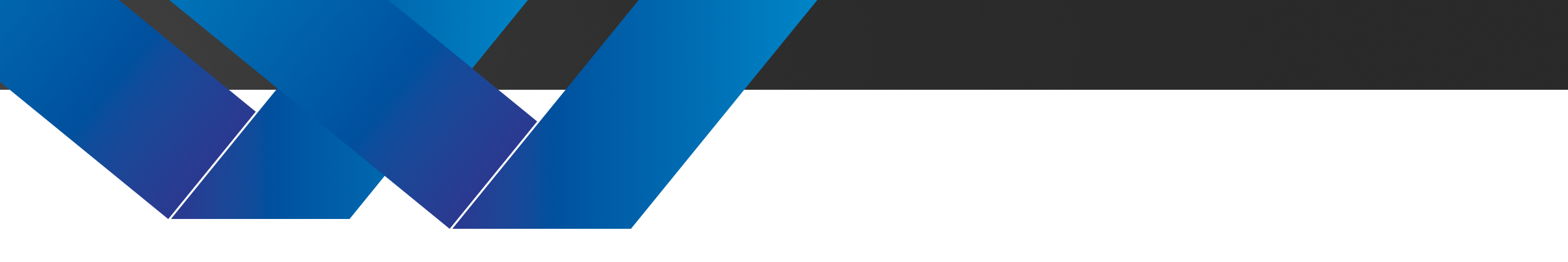 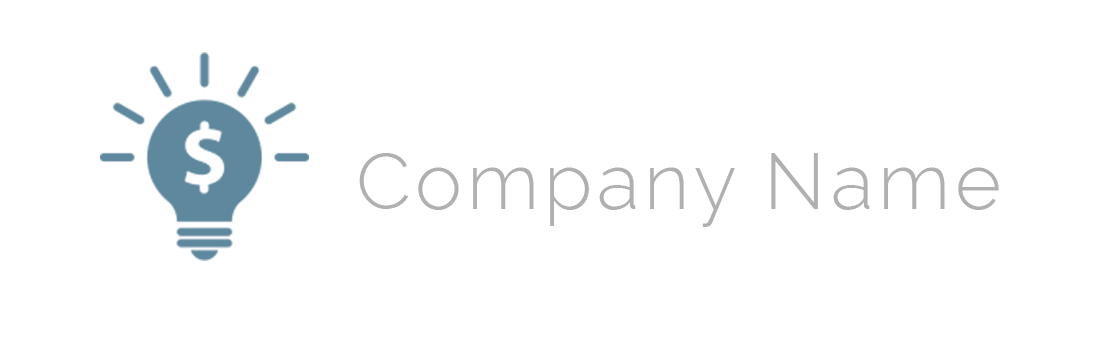 Address and contact no. Here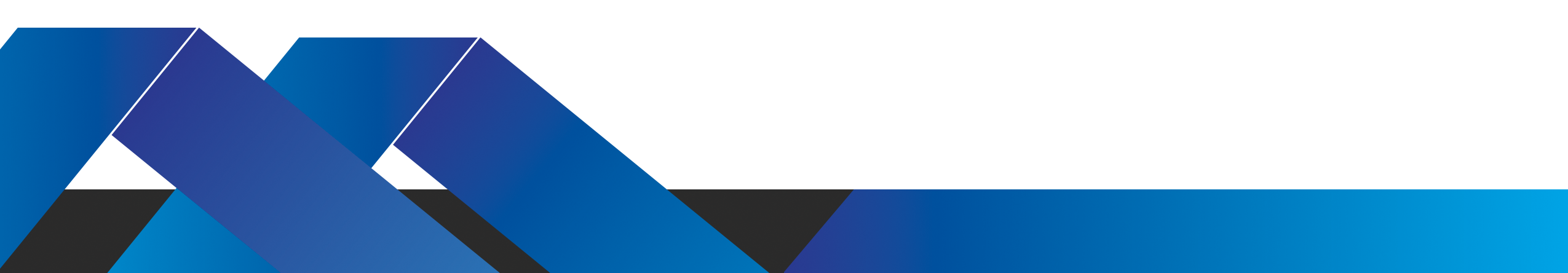 